附件2：上海国家会计学院远程教育网培训流程及课程目录一、登录网站（1）学员登陆河北省注册会计师网络继续教育培训专区（http://hbcpa.ce.esnai.net），在登录区域输入姓名、身份证号，点击登录。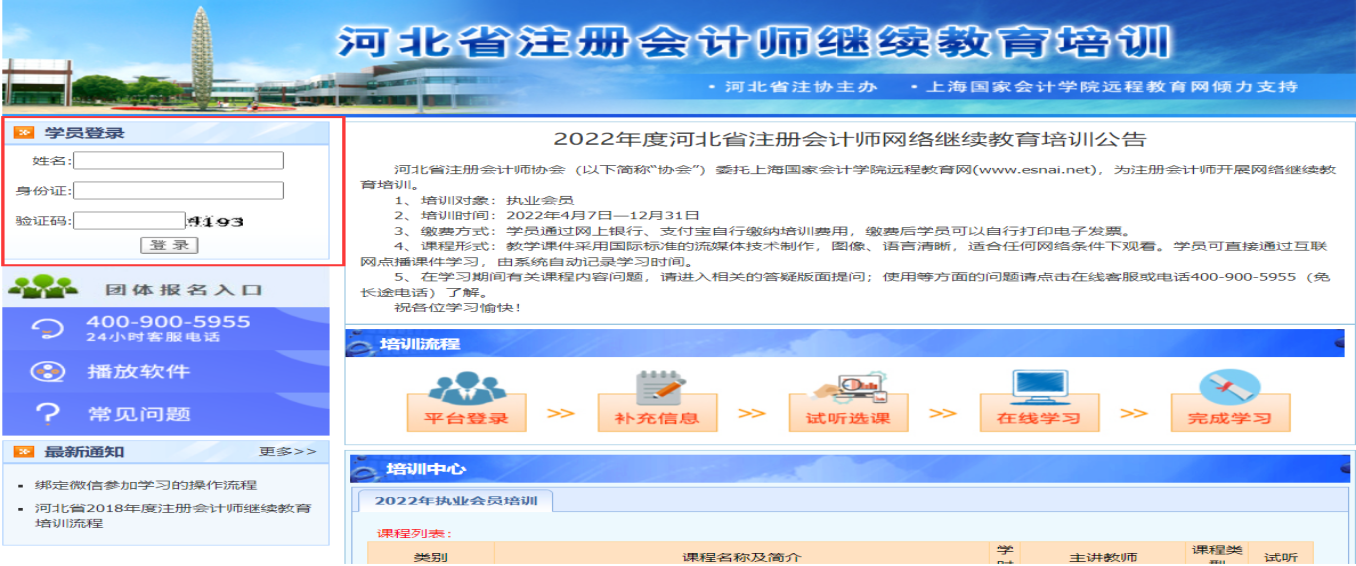 （2）补充个人信息。执业会员登陆后，培训系统将从数据库中读取学员姓名。其余个人信息，需根据系统提示的字段进行补充。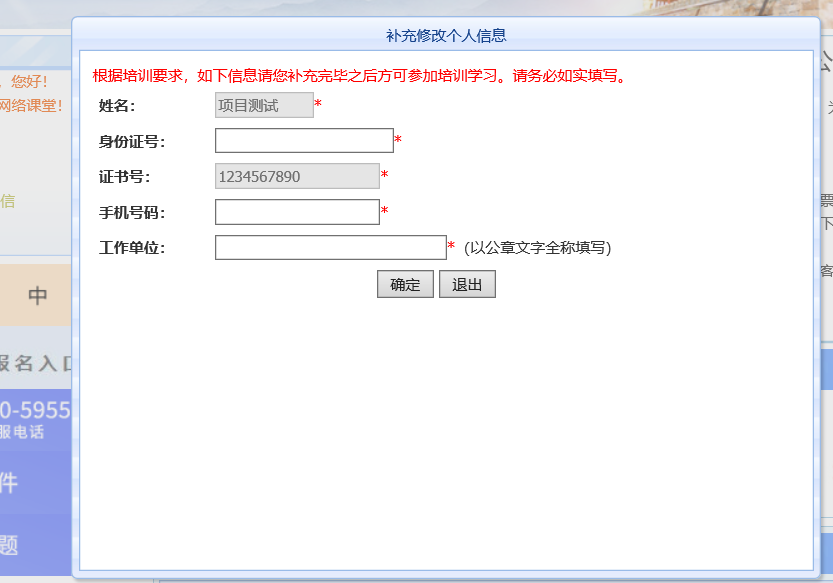 二、付款开通培训（1）进入培训中心后，点击“点此付款以开通培训”。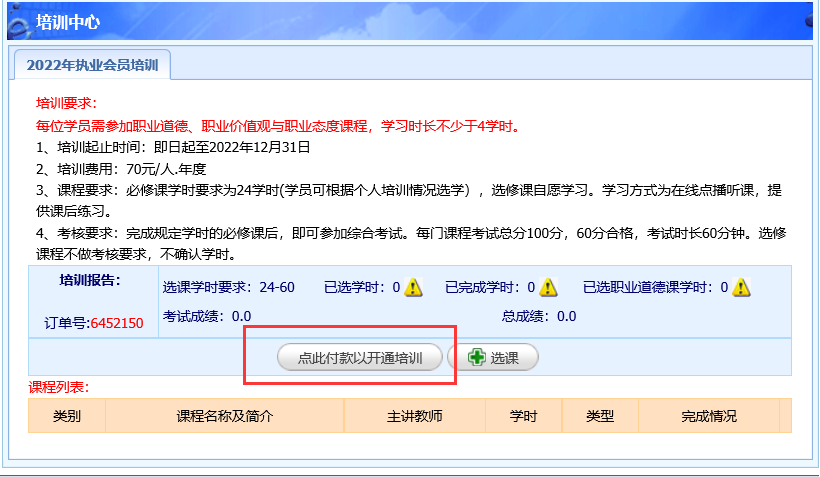 （2）选择合适的付款方式，完成付款。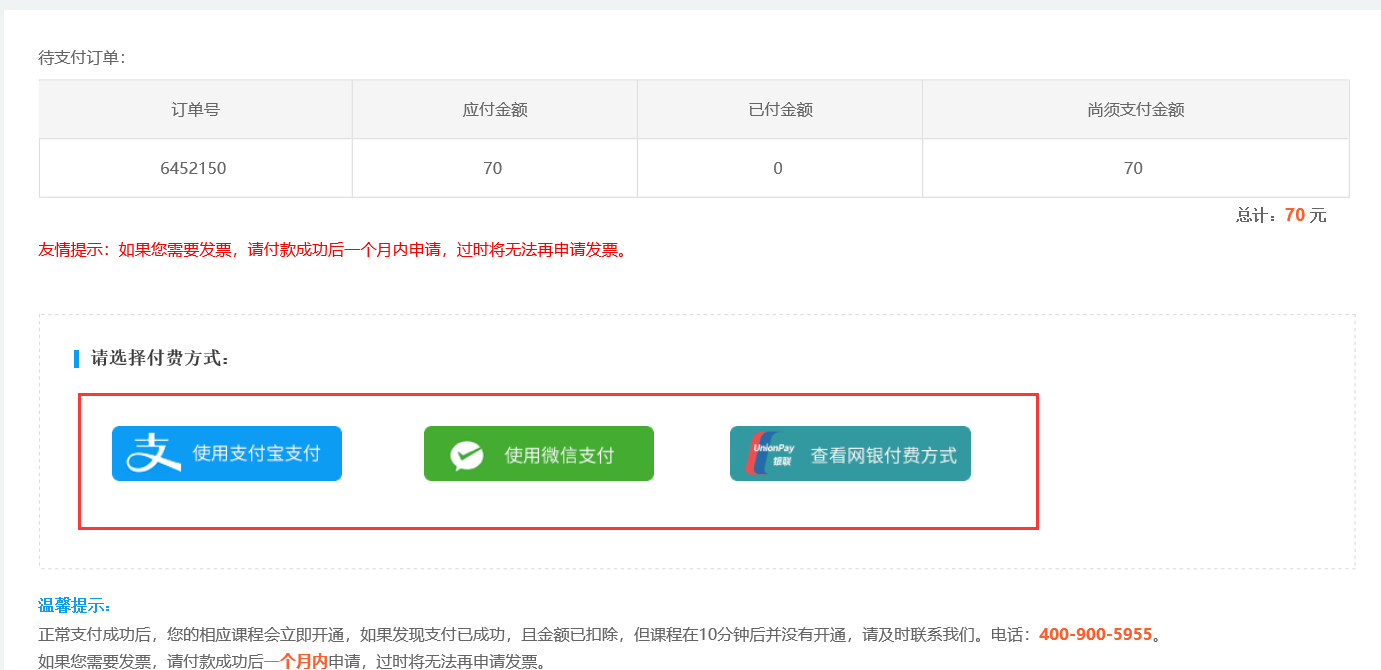 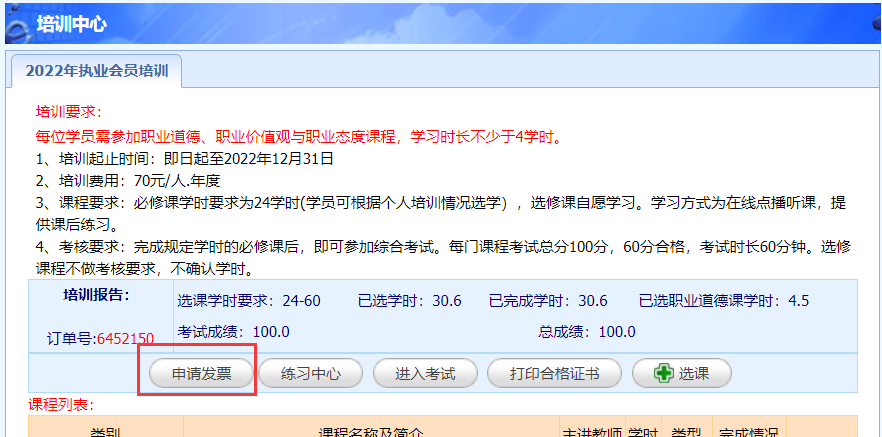 （3）单位团体报名流程。1、下载单位团体报名表格（点此下载）   2、填写报名表。请按报名表格式完整填写信息，包括参培人员名单、付款帐户、发票需求、发票邮寄地址及联系人，以方便团报处理和联系。3、提交报名表。提交方式：
　　（1）传给QQ在线客服（点此打开QQ客服窗口）（实时服务）
　　（2）发送到团报邮箱tuanbao@esnai.net（非实时服务）4、若有问题，团体报名前请与客服联系：400-900-5955（24小时服务热线）5、根据确认的培训费用汇款到指定帐号银行汇款
　　收款人：上海思耐文化传播有限公司
　　开户行：中国建设银行上海分行徐泾支行
　　账号：31001984300056000900
　　注：上海思耐文化传播有限公司系上海国家会计学院全资法人机构。
　　【提示】备注附言栏注明：河北注师2022、联系人及联系电话　　6、汇款后可联系QQ客服，查到帐款后可马上开通所有人员的培训（同行汇款可即时到帐，跨行可能1-2天到帐）。三、试听选课登录成功后，进入选课环节。点击“选课按钮”，按照类别选择需要的课程，您也可以按照需要先进行“试听”。 试听后如觉满意，点击“选课”按钮，即可快速完成选课。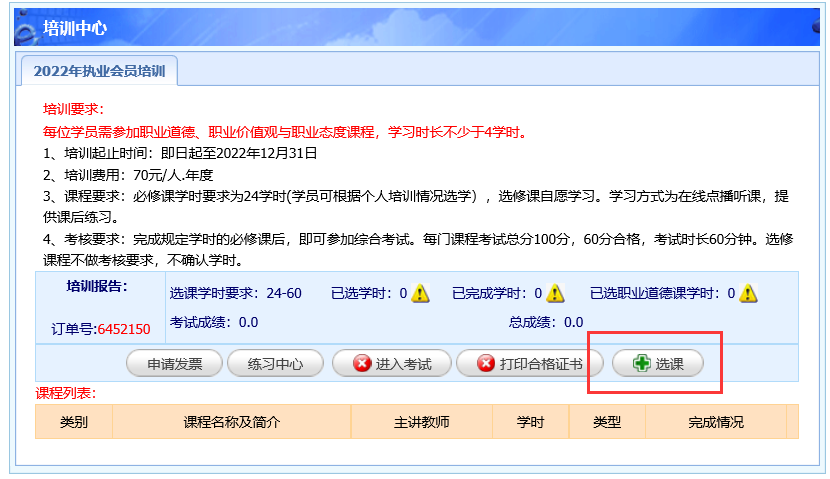 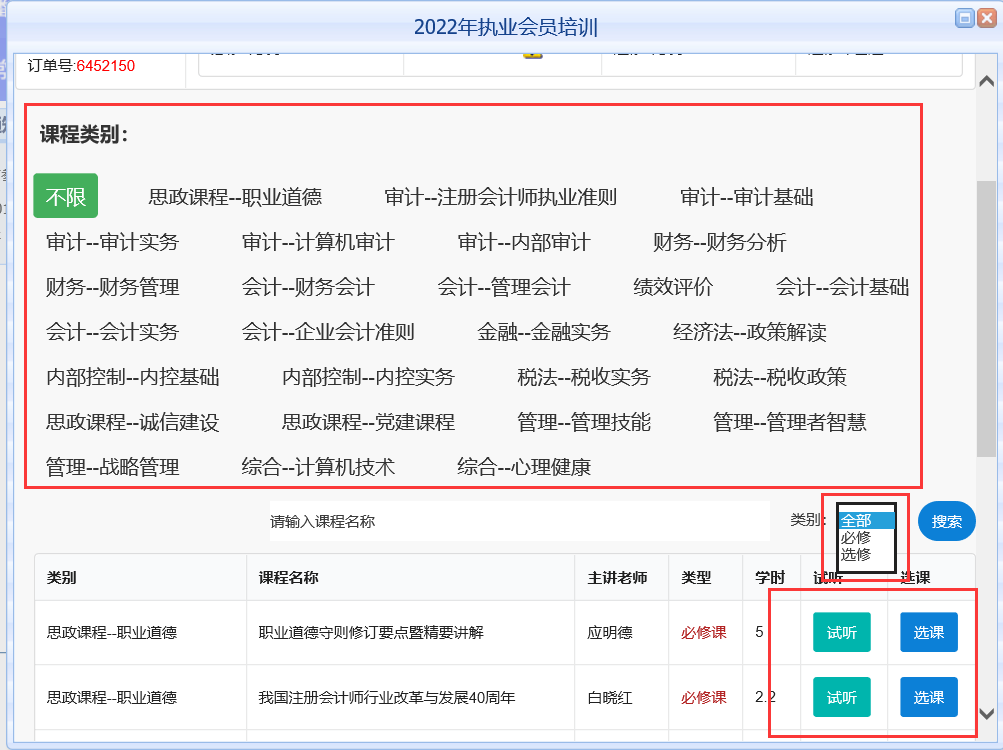 注：每位学员需参加职业道德、职业价值观与职业态度课程，学习时长不少于4学时。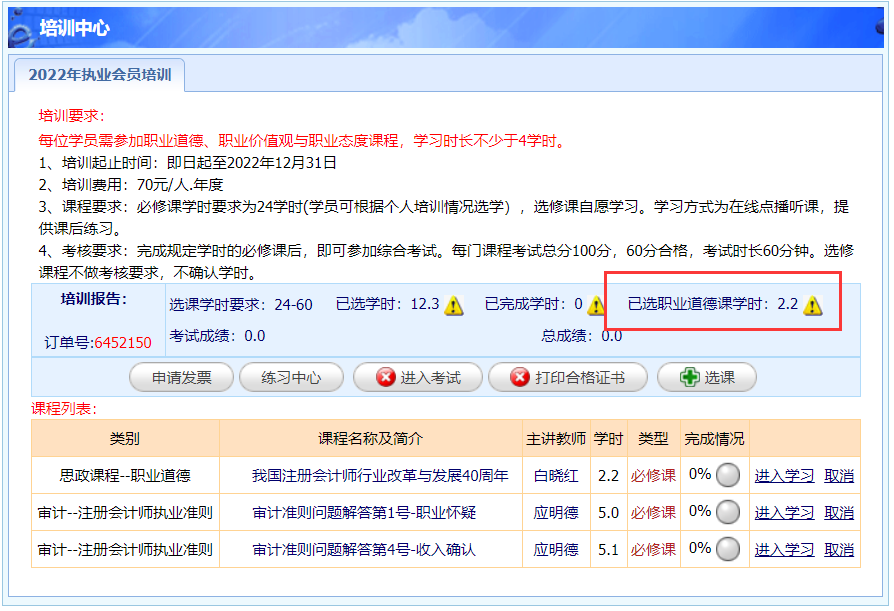 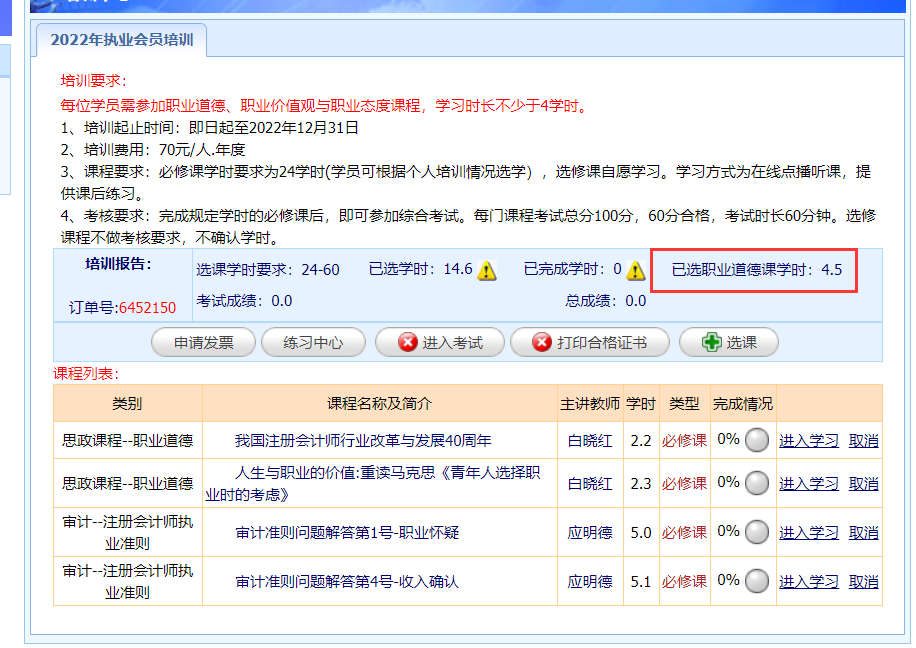 在线学习（1）选好课程后，点击“进入学习”按钮参加学习。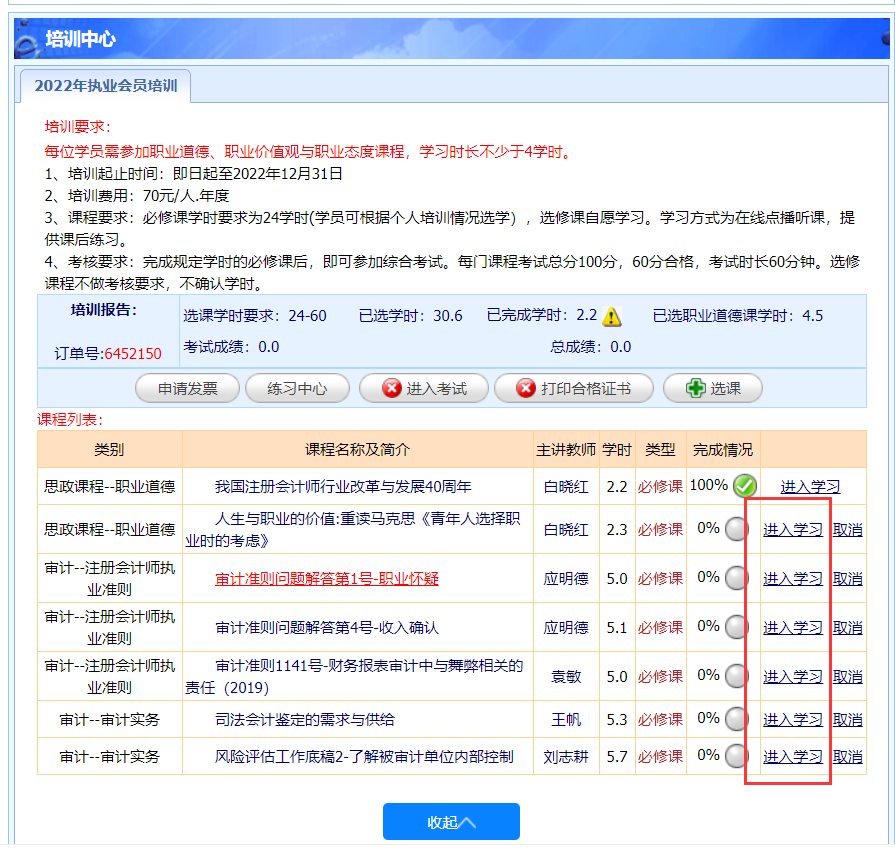 （2）课程学习：进入课程学习页面，点击“在线播放”，开始课程学习，系统将记录听课时长作为已完成学时。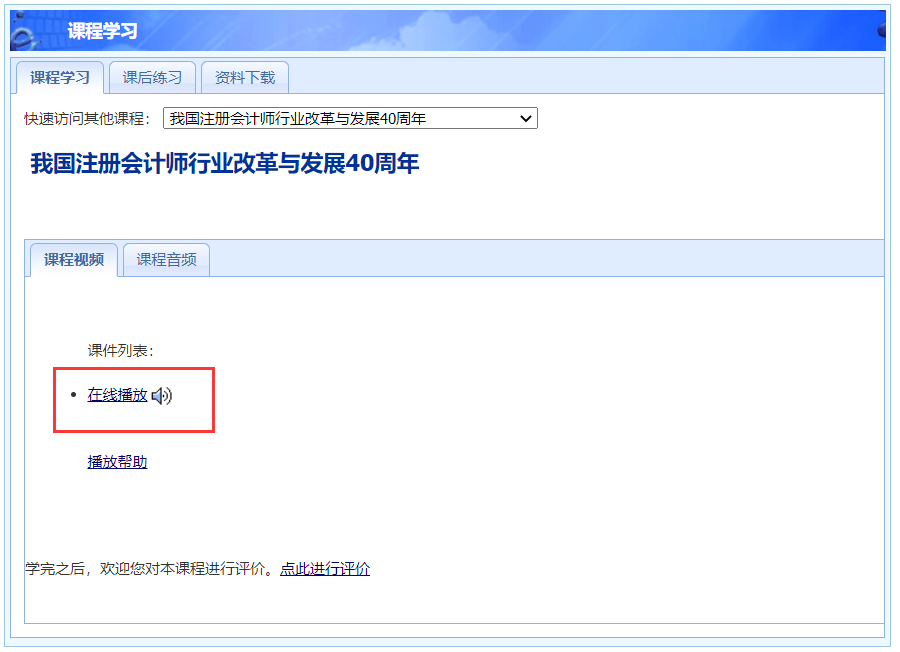 （3）资料下载：每门课程附有“讲义资料下载”。“点此下载”即可浏览下载一些经授课教师授权的PDF课件或相关阅读材料，还可以保存至本地查看。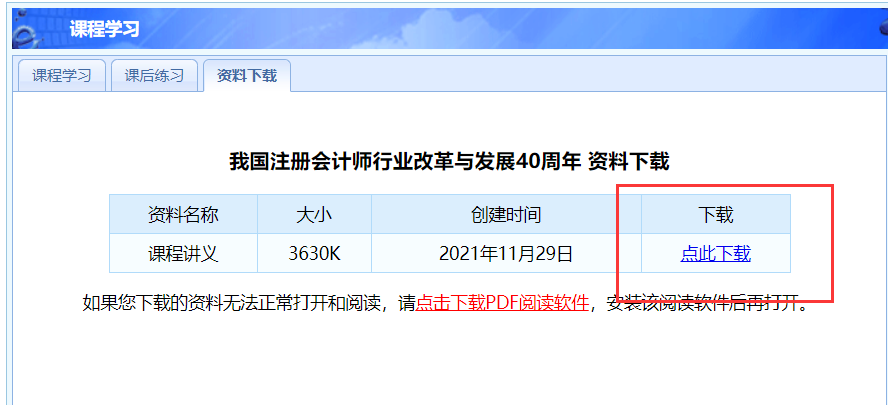 2、课后练习及考试（1）课后练习：在学员学习完课程，进入考试之前，可在课程学习栏点击“课后练习”以熟悉考试题型及难度。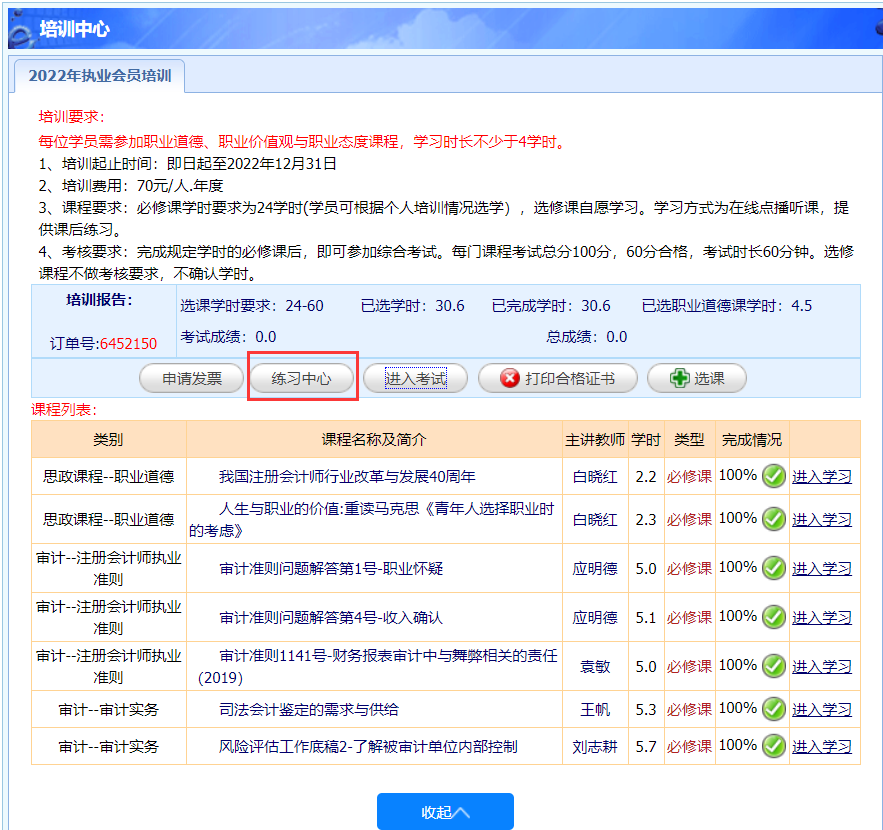 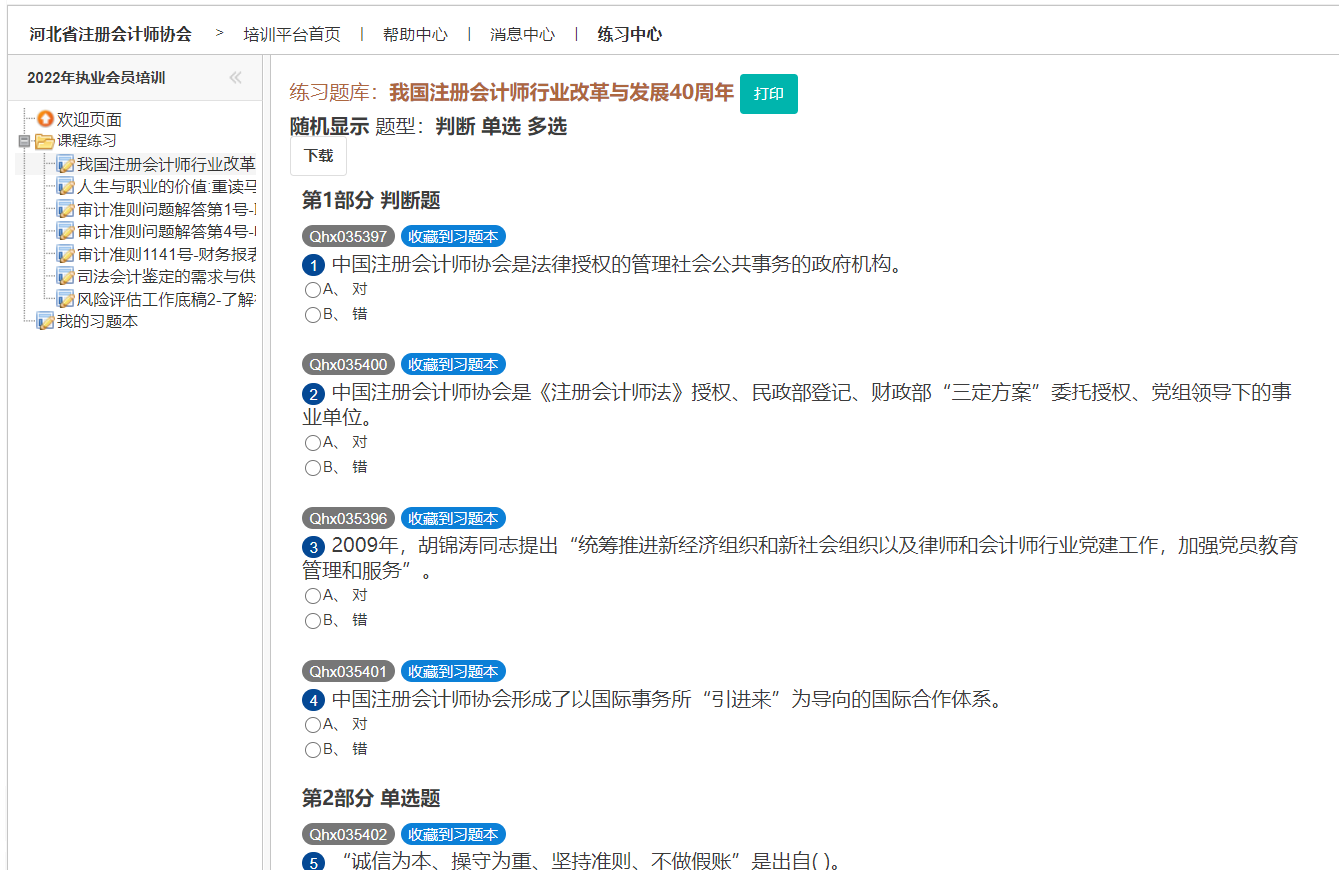 （2）参加考试：完成在线学习后，需进行相应考试，合格标准为60分。达到规定学时后，可点击“进入考试”按钮参加考试。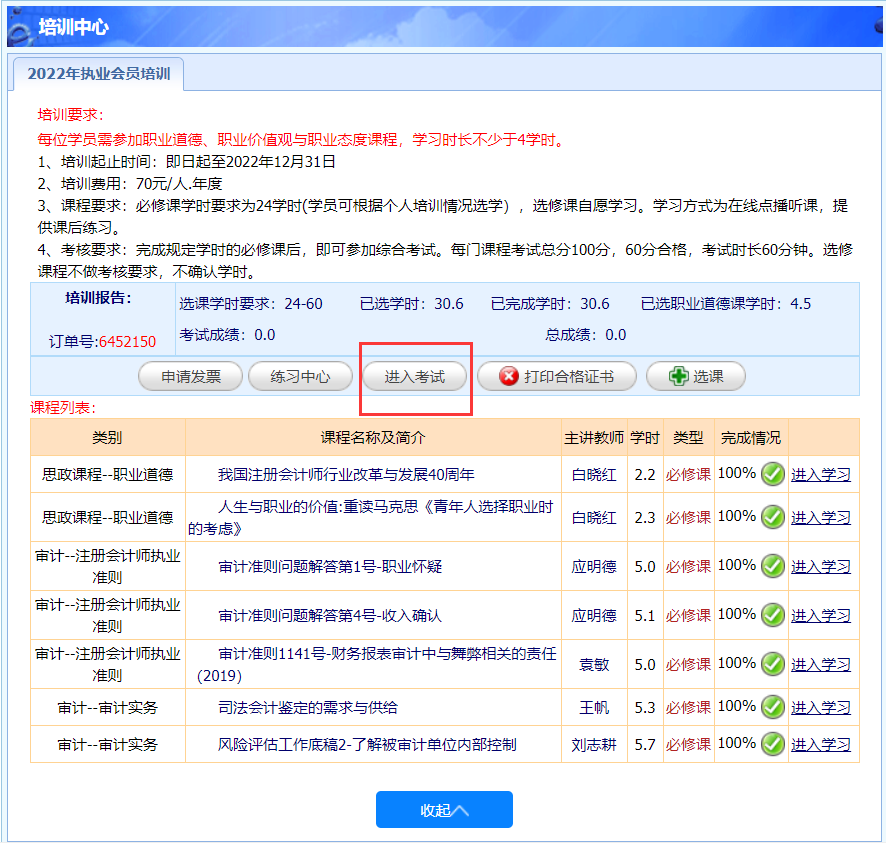 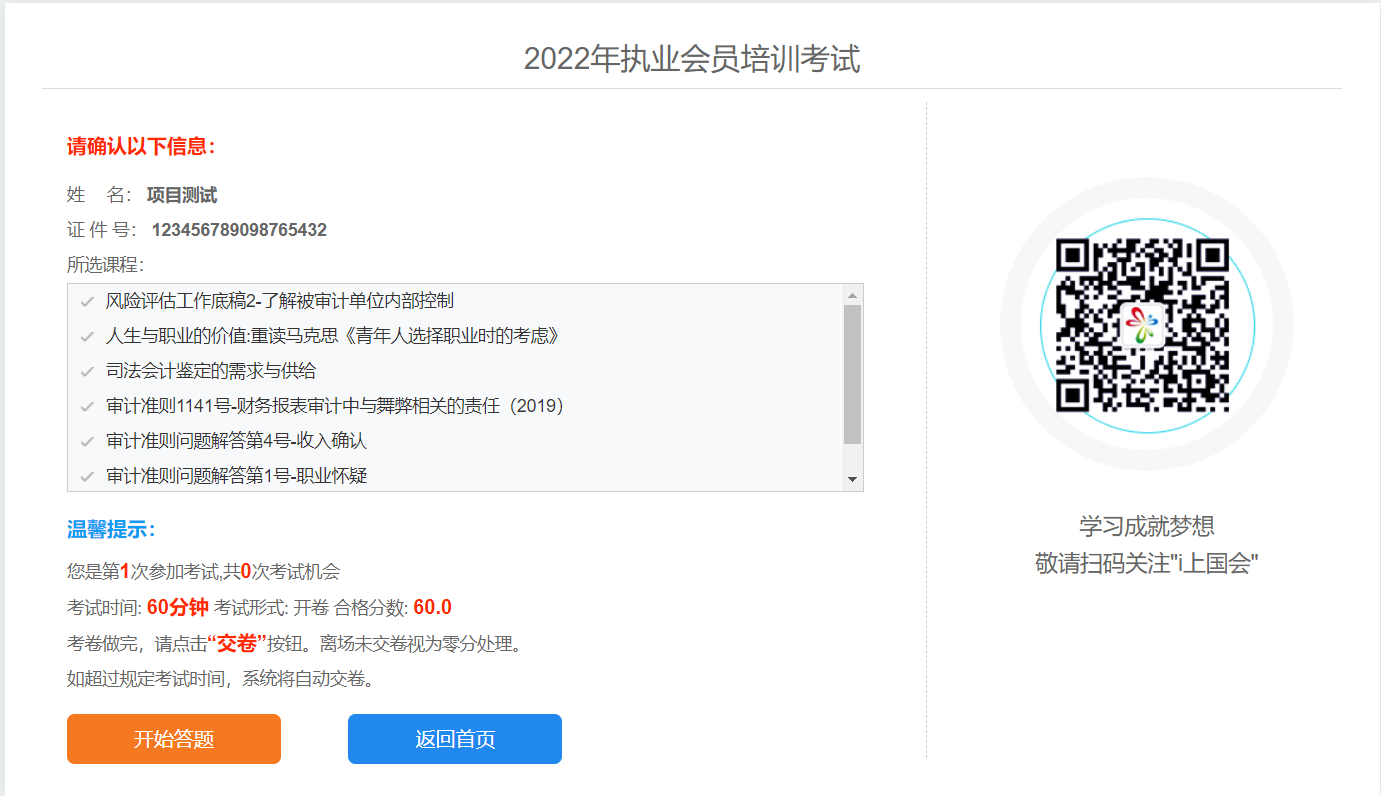 注：满分100分，60分合格。考试合格后，在“培训报告”处点击“打印合格证书”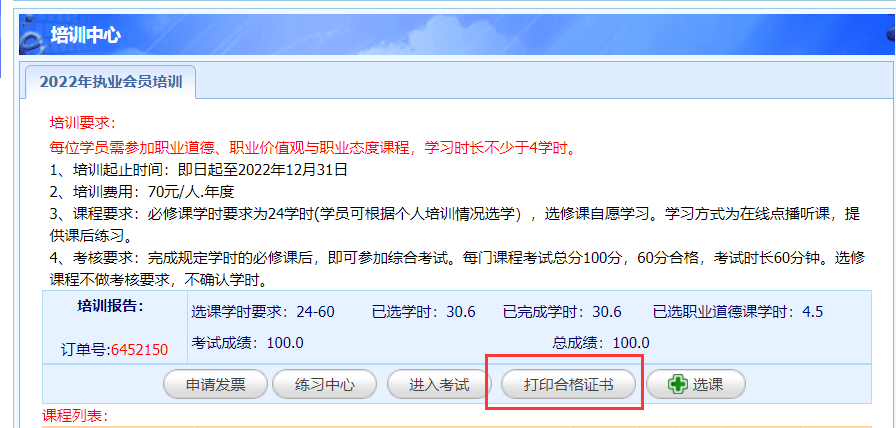 （3）培训报告：在首页“培训报告”区可以查看培训和考试情况（参考条件将以已完成学时为准）。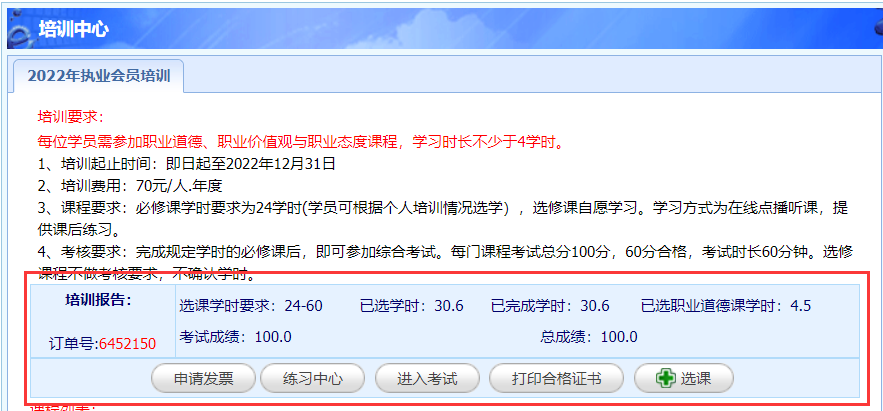 3、教务咨询电话及工作时间咨询电话：4009005955（免长途，仅收市话费）咨询时间：24小时（全年无休）在线咨询：页面左侧的【在线客服】，以QQ方式进行沟通。传  真：021-69768028E-mail：elearn@snai.edu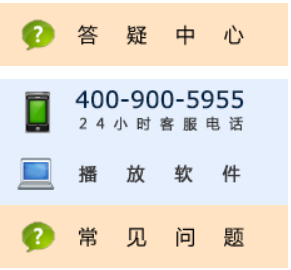 五、2022年注册会计师执业会员继续教育网络培训课程表序号类别名称课程名称学时1思政课程--职业道德职业道德守则修订要点暨精要讲解52思政课程--职业道德我国注册会计师行业改革与发展40周年2.23思政课程--职业道德品读苏轼作品点亮职业道德1.34思政课程--职业价值人生与职业的价值:重读马克思《青年人选择职业时的考虑》2.35思政课程--职业价值如何成为一名受人尊敬的注册会计师1.66审计--注册会计师执业准则审计准则问题解答第1号-职业怀疑57审计--注册会计师执业准则审计准则问题解答第4号-收入确认5.18审计--注册会计师执业准则审计准则问题解答第14号-关键审计事项-IPO审计2.29审计--注册会计师执业准则审计准则问题解答第15号-其他信息0.510审计--注册会计师执业准则审计准则1101号-注册会计师的总体目标和审计工作的基本要求（2019）3.511审计--注册会计师执业准则审计准则1121号-对财务报表审计实施的质量控制（2019）1.512审计--注册会计师执业准则审计准则1141号-财务报表审计中与舞弊相关的责任（2019）513审计--注册会计师执业准则审计准则1142号-财务报表审计中对法律法规的考虑（2019）3.314审计--注册会计师执业准则审计准则1151号-与治理层的沟通（2019）315审计--注册会计师执业准则审计准则1211号-通过了解被审计单位及其环境识别和评估重大错报风险（2019）2.916审计--注册会计师执业准则审计准则1221号-计划和执行审计工作时的重要性（2019）0.717审计--注册会计师执业准则审计准则1231号-针对评估的重大错报风险采取的应对措施（2019）1.618审计--注册会计师执业准则审计准则1251号-评价审计过程中识别出的错报（2019）0.819审计--注册会计师执业准则审计准则1501号-对财务报表形成审计意见和出具审计报告（2019）120审计--注册会计师执业准则审计准则1502号-在审计报告中发表非无保留意见（2019）0.821审计--注册会计师执业准则审计准则1503号-在审计报告中增加强调事项段和其他事项段（2019）1.422审计--注册会计师执业准则审计准则1504号-在审计报告中沟通关键审计事项1.223审计--注册会计师执业准则审计准则1511号-比较信息：对应数据和比较财务报表0.824审计--审计基础控制测试工作底稿编制讲解3.125审计--审计实务司法会计鉴定意见书的规范研究2.526审计--审计实务司法会计鉴定条件评估与完善327审计--审计实务司法会计鉴定的需求与供给5.328审计--审计实务财务诡计及智能预警（一）财务诡计1.429审计--审计实务财务诡计及智能预警（二）报表事项3.430审计--审计实务财务诡计及智能预警（三）特殊事项131审计--审计实务财务诡计及智能预警（四）智能预警0.832审计--审计实务《大数据如何为财会赋能》-审计实务0.233审计--审计实务《大数据如何为财会赋能》-财务分析实务0.234审计--审计实务《大数据如何为财会赋能》-财务预测实务0.135审计--审计实务风险评估工作底稿1-了解被审计单位及其环境4.836审计--审计实务风险评估工作底稿2-了解被审计单位内部控制5.737审计--审计实务风险评估工作底稿3-汇总和总结2.238审计--审计实务注册会计师经营风险与法律责任防范3.539审计--审计实务业务完成阶段工作底稿的编制4.940审计--审计实务其他项目工作底稿的编制341审计--审计实务实质性程序审计工作底稿9.342审计--审计实务CPA出庭准备与质证技巧2.643审计--审计实务初步业务活动工作底稿的编制1.944审计--审计实务审计工作底稿编制讲解总论1.745审计--审计实务集团财务报表审计中的常见问题分析1.746审计--审计实务现金流量表审计中的常见问题分析1.347审计--审计实务期间费用审计中的常见问题分析1.148审计--审计实务风险评估审计程序中的常见问题分析2.449审计--审计实务收入舞弊风险的识别与应对3.350审计--审计实务存货监盘的审计风险及管控351审计--计算机审计说说CPA行业信息化-苏州众勤信息化建设实践与思考1.852审计--计算机审计智能审计论道2.353审计--计算机审计智能审计与远程审计1.254审计--内部审计互联网+背景下的内部审计转型1.855审计--内部审计内审项目管理1.256审计--内部审计合同管理与审计1.957审计--内部审计违法发放贷款案件线索审计查处技巧0.958审计--内部审计受贿类（非国家工作人员受贿罪）案件线索审计案例1.159审计--内部审计受贿类（非国家工作人员受贿罪）案件线索审计查处技巧1.260审计--内部审计最新经济责任审计规定专题讲解1.361审计--内部审计贪污职务侵占罪审计案例库1.662审计--内部审计贪污职务侵占类案件审计实务1.163审计--内部审计揪出工资发放中的【贪蚁】0.964审计--内部审计旁门左道的企业融资性贸易审计1.165审计--内部审计企业维修项目背后的猫腻166审计--内部审计金融类公司的反舞弊审计267审计--内部审计房地产行业的反舞弊案例1.368审计--内部审计瑞幸，去掉“美颜”的“毒角兽”2.769审计--内部审计揭秘互联网行业的反腐大战1.370财务--财务分析金融资产财务陷阱与分析思路1.171财务--财务管理风险管理信息收集与识别-实务10.272财务--财务管理风险管理信息收集与识别-实务20.273财务--财务管理风险管理信息收集与识别-实务30.174会计--财务会计碳中和对企业财务会计的影响与应对275会计--财务会计财务会计报告的目标和使用者0.276会计--财务会计《住宅专项维修资金会计核算办法》讲解277会计--财务会计财务报表的重分类2——利润表重分类及ROCE分解1.278会计--财务会计财务报表的重分类1.479会计--管理会计低碳背景下企业管理会计新实践调研报告0.280会计--管理会计管理会计助力低碳发展0.581会计--管理会计打造可持续未来进程中银行应扮演的角色0.282会计--管理会计迈向碳中和：管理会计挑战与展望0.383会计--管理会计金融助力碳中和：央行、商行与保险在行动0.284会计--管理会计低碳发展：管理的绿色0.685会计--管理会计管理会计应用实践分享0.386会计--管理会计低碳发展：管理会计应用与创新0.587会计--管理会计碳交易，碳资产与企业价值0.388会计--管理会计绿色低碳经济发展环境下会计挑战与应对0.489会计--管理会计“双碳”背景下的管理会计体系创新0.490会计--管理会计“双碳”目标下的资本市场蜕变与选择0.591会计--管理会计低碳发展与管理的绿色使命0.592会计--管理会计低碳发展与数字化转型中的管理会计创新0.493绩效评价部门整体支出绩效评价管理办法解读1.694绩效评价项目支出绩效评价管理办法解读3.295绩效评价政策支出绩效评价管理办法解读2.496绩效评价如何撰写财政项目支出绩效评价报告0.897绩效评价部门整体支出绩效评价298绩效评价全面实施预算绩效管理，提高财政资源配置效率299会计--会计基础上海市市级行政事业单位国有资产公物仓管理办法（试行）1.1100会计--会计基础商誉减值测试0.1101会计--会计基础间接成本分配的核心问题、方法与应用1.4102会计--会计基础独资合伙企业不得核定征收的41号公告解读与实务思考1.5103会计--会计基础影响收入规模的重要准则：判断主要责任人和代理人0.2104会计--会计基础什么是业务0.2105会计--会计基础合同负债0.2106会计--会计实务投资性房地产的判断0.1107会计--会计实务2021-2022跨年政策解读与实务变化1.2108会计--会计实务从恒大债务风险看企业的债务陷阱1109会计--会计实务新政下2021年底结账税会疑难点处理及风险应对（收入、费用和利润篇）1.5110会计--会计实务新政下2021年底结账税会疑难点处理及风险应对（负债和所有者权益篇）1.7111会计--会计实务什么是关联方0.2112会计--会计实务新租赁准则疑难点问题解析1.4113会计--会计实务发票开具和审核要点解析1.3114会计--会计实务会计准则实施问答汇编（1-28）0.7115会计--会计实务会计准则实务问答汇编（1-67）2.1116会计--会计实务新冠肺炎疫情相关租金减让会计处理规定0.4117会计--企业会计准则新保险会计准则（1）：新保险合同准则背景及框架介绍1.3118会计--企业会计准则新保险会计准则（2）：保险合同计量模型—要素法1.8119会计--企业会计准则新保险会计准则（3）：保险合同计量模型—浮动收费法及保费分配法1.1120会计--企业会计准则新收入准则若干问题探讨1.2121会计--企业会计准则《企业会计准则第14号-收入》最新讲解4.7122会计--企业会计准则新金融工具相关会计准则金融资产转移-以应收款项保理为例1.8123会计--企业会计准则新金融工具相关会计准则债务与权益的区分-以永续债、优先股为例1.3124会计--企业会计准则企业会计准则讲解2.4125会计--企业会计准则企业会计准则解释第14号（上）—PPP项目合同的会计处理1.2126会计--企业会计准则企业会计准则解释第14号（下）—基准利率改革1127会计--企业会计准则《关于严格执行企业会计准则切实加强企业2020年年报工作的通知》政策解读1.3128金融--金融实务北交所与资本市场热点解析1.3129金融--金融实务企业金融衍生品业务管理1.2130金融--金融实务注册制现场督导与现场检查1.8131金融--金融实务注册制改革背景下的A股股权融资市场介绍3.6132金融--金融实务注册制财务审核2.8133金融--金融实务房地产资产证券化策略3.1134金融--金融实务估值案例：上汽股份财务分析与股票估值1.7135金融--金融实务政策解读的基本功修炼2.6136金融--金融实务票据市场发展与业务风险防范3.3137金融--金融实务新冠疫情下的经济金融形势分析1.3138经济法--政策解读《国务院国资委：建设世界一流财务管理体系》政策解读0.1139经济法--政策解读《法治政府建设实施纲要（2021-2025年）》解读2.1140经济法--政策解读国办发[2021]30号文件解读2.5141经济法--政策解读筑牢国家生物安全法律屏障——《中华人民共和国生物安全法》解读2.2142经济法--政策解读虹桥品牌发展历程与长三角一体化高质量发展2.2143经济法--政策解读《行政事业性国有资产管理条例》政策解读1.5144经济法--政策解读唱好“双城记”建优“经济圈”的川渝行动3.5145经济法--政策解读财税人员需关注的行政处罚法最新修订要点1.3146经济法--政策解读民法典合同编解读3.2147经济法--政策解读民法典里的时代精神1148经济法--政策解读新《证券法》修订内容解析3149经济法--政策解读《企业安全生产费用提取和使用管理办法》讲解2.7150经济法--政策解读《证券法》修订后对相关市场参与主体的影响1.8151经济法--政策解读疫情防控期间劳动用工合规指南2.9152内部控制--内控基础看懂内控之一：认识风险2.1153内部控制--内控基础看懂内控之二：内控基础3.2154内部控制--内控基础看懂内控之三：内控之难与惑3.2155内部控制--内控实务企业日常财务处理中的内控风险及管控1.6156税法--税收实务2022年“两会”财税热点1.5157税法--税收实务个人所得税年度汇算、筹划与改革1.7158税法--税收实务企业所得税年度申报表最新调整与填报注意事项1.3159税法--税收实务2022个税综合所得汇算清缴实务2.8160税法--税收实务全年一次性奖金政策延长——个税年终奖规划与注意事项1.1161税法--税收实务从网红主播补税看个税常见风险指标1.3162税法--税收实务全电发票试点推行及要点解析1.4163税法--税收实务新政下2021年底结账税会疑难点处理及风险防范（资产篇）1.6164税法--税收实务对赌协议的法律风险防范与税务风险应对1.4165税法--税收实务不公允增资的涉税处理探讨0.9166税法--税收实务年底到期税费政策梳理与风险应对1.1167税法--税收实务增值税发票备注栏政策梳理及风险防范1.2168税法--税收实务破产企业税收热点难点问题解析1.2169税法--税收实务跨境应税行为零税率退（免）税政策、税会处理实务精讲1.3170税法--税收实务以数治税金税四期与跨税种风险联动分析1.3171税法--税收实务外综服企业代办退税政策、税会处理实务精讲1.4172税法--税收实务外贸企业出口退（免）税政策、税会处理实务精讲2.2173税法--税收实务一般纳税人增值税申报表填报实操（一）：申报表概述0.8174税法--税收实务一般纳税人增值税申报表填报实操（二）：销项表填列1.1175税法--税收实务一般纳税人增值税申报表填报实操（三）：进项表填列1.6176税法--税收实务一般纳税人增值税申报表填报实操（四）：减免表填列1.2177税法--税收实务一般纳税人增值税申报表填报实操（五）：主报表填列1.8178税法--税收实务小规模纳税人增值税申报表填报实操20211.2179税法--税收实务互联网时代增值税进项税抵扣疑难问题新解1.1180税法--税收实务税务稽查新程序下企业如何合法保护自身权益？1.2181税法--税收实务自然灾害财税处理实务1.3182税法--税收实务企业IPO税务分析及筹划4.4183税法--税收实务2021年增值税纳税义务发生时间重难点问题解析1.3184税法--税收实务新环境下企业财税规范难点和解决方案1.2185税法--税收实务直播带货涉税风险与监管1.1186税法--税收实务研发费新政解读与年度纳税申报报表填报实务1.2187税法--税收实务2021企业所得税年报变化解读2.1188税法--税收实务所得税年报风险预警与最新优惠政策1.2189税法--税收实务非货币性资产投资的税会差异及风险防范1.5190税法--税收实务个税经营所得政策、申报实操与风险点2.2191税法--税收实务2021企业涉税实务变化与风险点1.1192税法--税收实务税务稽查基本知识和应对1.2193税法--税收实务2021税务稽查新动向1.1194税法--税收实务金税四期背景下税收风险防范1.6195税法--税收实务增值税电子专票开票方和受票方操作实务与风险控制1.1196税法--税收政策3月份减免新政综述与实务解读1.2197税法--税收政策2021纳税信用修复新政解读与实务处理1.6198税法--税收政策延期缴纳税款新政、对比解读与隐藏风险1.2199税法--税收政策印花税解法读及实施前风险防控1.1200税法--税收政策契税法执行口径与实务解读1.1201税法--税收政策《关于通过公益性群众团体的公益性捐赠税前扣除有关事项的公告》政策解读1202税法--税收政策2021新版增值税、消费税申报表解读与分析1.2203税法--税收政策税收滞纳金政策分析与实务案例1.2204税法--税收政策最新企业所得税优惠政策深度解析1.2205税法--税收政策2021年税务稽查选户重点常见问题与检查要点1.1206思政课程--诚信建设九十年诚信立潮头-立信品牌建设经验分享2.2207思政课程--诚信建设合伙制、合伙文化与合伙人治理1208思政课程--诚信建设CPA诚信文化的困境与出路1209思政课程--党建课程完整准确全面贯彻新发展理念，确保“十四五”时期我国发展开好局起好步2.4210思政课程--党建课程党的十九届六中全会暨《中共中央关于党的百年奋斗重大成就和历史经验的决议》总体解读2.8211思政课程--党建课程推进全面依法治国，坚持依宪治国、依宪执政2.6212思政课程--党建课程学习安徽省第十一次党代会报告2.5213思政课程--党建课程学习习近平的“读书之道”2.2214思政课程--党建课程努力成为可堪大用能担重任的栋梁之才2.3215思政课程--党建课程坚持马克思主义在意识形态领域指导地位的根本制度，牢牢掌握意识形态工作领导权、管理权、话语权2.3216思政课程--党建课程《毛泽东的账簿》系列讲座：毛泽东的生活账和稿酬账2217思政课程--党建课程《毛泽东的账簿》系列讲座：毛泽东“用算账的方法”发动民众2.1218思政课程--党建课程《毛泽东的账簿》系列讲座：三湾改编，毛泽东把账簿建在连上2.2219思政课程--党建课程中国共产党的精神之源——伟大建党精神2.1220思政课程--党建课程以史为鉴、开创未来，必须坚持中国共产党的坚强领导1.4221思政课程--党建课程深入学习贯彻习近平总书记在“七一”庆祝中国共产党成立100周年大会上的重要讲话精神2.7222思政课程--党建课程“两个百年”和“两个大局”中的中国共产党2.7223思政课程--党建课程品诗词学党史2.8224思政课程--党建课程中共中央早期经费与会计人员2.1225管理--管理技能高效沟通力课堂（3）：小故事大作用0.2226管理--管理技能高效沟通力课堂（4）：发挥一点幽默感0.2227管理--管理技能高效沟通力课堂（5）：演讲是传递情感0.2228管理--管理技能疫情影响下企业财务的应对措施及对会计能力的新要求1.4229管理--管理技能数据与治理：疫情下的思考1.7230管理--管理技能媒体时代的舆情管理和危机应对1.8231管理--管理者智慧财务人员电信网络诈骗防范宣传2020版0.1232管理--战略管理深入学习贯彻习近平总书记关于数字经济发展的系列重要指示精神，全面落实国家数字经济发展战略2.1233管理--战略管理在线教育企业的战略2.3234管理--战略管理长江三角洲区域一体化发展专题2235综合--计算机技术财务Python技能课堂1236综合--计算机技术量子科技进展与应用前景简介2.7237综合--心理健康心理危机识别与应对3.2238综合--心理健康如何科学管理情绪2.6239综合--心理健康改变我们的生活——成为压力管理的高手2.8